(ตัวอย่าง)แบบรายงานการจัดการเรียนการสอนออนไลน์ช่วงสถานการณ์การแพร่ระบาดของโรคติดเชื้อไวรัสโคโรนา 2019ภาคเรียนที่ /2563คณะมนุษยศาสตร์และสังคมศาสตร์ มหาวิทยาลัยราชภัฏพระนครศรีอยุธยารหัสวิชา	ชื่อรายวิชา	หน่วยกิต	อาจารย์ผู้รับผิดชอบรายวิชา	ผู้สอนสาขาวิชา	ประเภทรายวิชา	กลุ่มเรียนนักศึกษา	วันเวลาเรียน      เวลา  	ทั้งนี้ได้ดำเนินการส่งหลักฐานแล้วเมื่อวันที่ 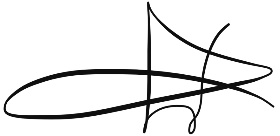 	.....................................................	 ()	อาจารย์ผู้รับผิดชอบรายวิชา/อาจารย์ผู้สอนหัวข้อ/รายละเอียดเนื้อหาช่องทางการจัดการเรียนการสอนหมายเหตุบทที่ 1 บริษัทนำเที่ยว- การจองทัวร์ผ่านทางโทรศัพท์- การจองทัวร์ที่บริษัททัวร์จัดการเรียนการสอนผ่านโปรแกรมGoogle Meetมอบหมายการบ้านโดยให้นักศึกษาศึกษาค้นคว้าก่อนเรียนบทถัดไป เรื่องสถานที่ท่องเที่ยวในจังหวัดพระนครศรีอยุธยา